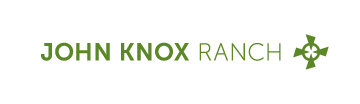 EASY STEPS TO:Email a camperLog into your accountClick on three bars on top left of pageSelect Message CenterSelect Email a camperPurchase Email CreditsSelect the number of blocks you would like to purchasePlease note, you will only be able to compose and send e-mails to a camper once they arrive at camp.  Emails are printed at 7am each day and will not be printed after 7am on the day before session ends.Purchase Pictures (Downloadable)Log on to your accountClick on three bars on top left of pageSelect Photo GalleryPick a session from drop down menuClick on the cart image at the bottom right of pictureSelect My Cart and follow steps for payment       Pictures are a bit blurry on computer, but will be clear when you print   JKR Online StoreLog on to your accountClick on three bars on top left of pageSelect Camp StoreSelect Online Store Select category from drop down menuSelect item to purchase and select to pick up at campPurchased items will be delivered to your camperAll item must be purchased before 2:00pm on the day before session ends.FRIENDS ACCOUNTSFriend Accounts can allow other database accounts to send One-Way emails to campers registered for this account and/or view photos from this account's session gallery.    Using the Edit link in the Friend Accounts menu, you can modify existing friend accounts. The connecting passphrase and permissions can be changed, and the connection can be removed as well.Friend Accounts are initiated on the public side by the Primary Contact. The Primary Contact creates a code, determines permissions level, and sends an invitation to create a Friend Account.When the recipient of the invitation opens the email, they are prompted to log in or create an account. At this point, they can click the link in the email to connect the two accounts as friend accounts.ADD AN ADDITIONAL PICK UP PERSON           TO YOUR ACCOUNTLog on to your accountClick on Pickup AuthorizationEdit AuthorizationsAdd Non Account members